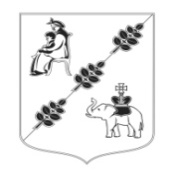 АДМИНИСТРАЦИЯ МУНИЦИПАЛЬНОГО ОБРАЗОВАНИЯ КОБРИНСКОГО СЕЛЬСКОГО ПОСЕЛЕНИЯ ГАТЧИНСКОГО МУНИЦИПАЛЬНОГО РАЙОНА ЛЕНИНГРАДСКОЙ ОБЛАСТИПОСТАНОВЛЕНИЕот 30 мая 2016 года					      	    	                     № 120«Об установлении максимального размера доходаграждан и постоянно проживающих совместно с ними членов их семей и максимального размера стоимости подлежащегоналогообложению их имущества в целях признания граждан нуждающимися в предоставлении жилых помещений по договорам найма жилых помещений жилищного фонда социального использования в МО Кобринского сельского поселения»В целях признания граждан нуждающимися в предоставлении жилых помещений по договорам найма жилых помещений жилищного фонда социального использования, в соответствии с пунктом 2.2   части 1 статьи 14 Жилищного кодекса Российской Федерации, областным законом Ленинградской области от 13.11.2015  № 116-оз «О предоставлении жилых помещений по договорам найма жилых помещений жилищного фонда социального использования  на территории Ленинградской области», решением Совета депутатов Муниципального образования Кобринского сельского поселения Гатчинского муниципального района Ленинградской области от 26.01.2006 года № 05 «Об установлении нормы предоставления и учетной нормы площади жилого помещения», руководствуясь Уставом Муниципального образования Кобринского сельского поселения Гатчинского муниципального района Ленинградской областиПОСТАНОВЛЯЕТ:1.Установить, что в муниципальном образовании Кобринского сельского поселения для признания граждан нуждающимися в предоставлении жилых помещений по договорам найма жилых помещений жилищного фонда социального использования максимальный размер дохода гражданина и постоянно проживающих совместно с ним членов его семьи не должен превышать трехкратной  величины среднедушевого дохода семьи (одиноко проживающего гражданина), установленного в целях признания граждан малоимущими в муниципальном образовании Кобринского сельского поселения.2. Установить, что в муниципальном образовании Кобринского сельского поселения для признания граждан нуждающимися в предоставлении жилых помещений по договорам найма жилых помещений жилищного фонда социального использования максимальный размер стоимости подлежащего налогообложению имущества, находящегося в собственности гражданина и постоянно проживающих совместно с ним членов его семьи, не должен превышать размер, установленный путем произведения нормы предоставления площади жилого помещения по договору социального найма в муниципальном образовании Кобринского сельского поселения,  количества совместно проживающих членов семьи гражданина и показателя среднерыночной стоимости одного квадратного метра общей площади жилого помещения, установленной в муниципальном образовании Кобринского сельского поселения.3. Настоящее постановление опубликовать на официальном сайте администрации Кобринского сельского поселения.4.  Настоящее постановление вступает в силу с момента подписания.5. Контроль исполнения настоящего постановления оставляю за собой.Глава администрацииКобринского сельского поселения                                                Е.Д. Ухаров